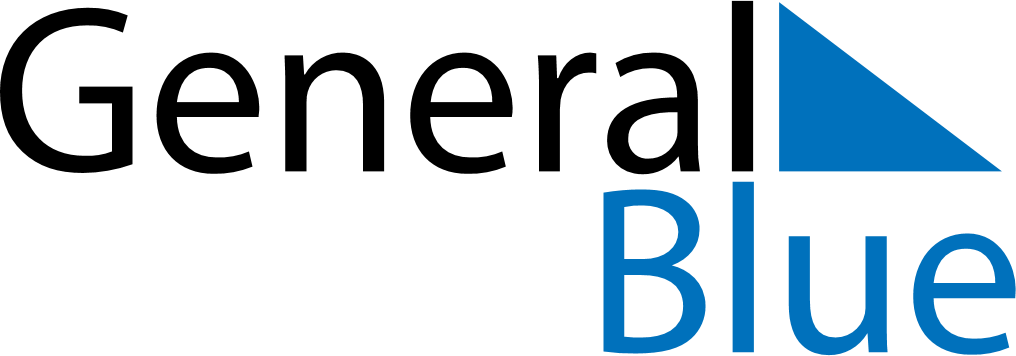 October 2023October 2023October 2023MoldovaMoldovaMONTUEWEDTHUFRISATSUN12345678Wine Day910111213141516171819202122232425262728293031